Cadena de Dreamers y Aliados en Colorado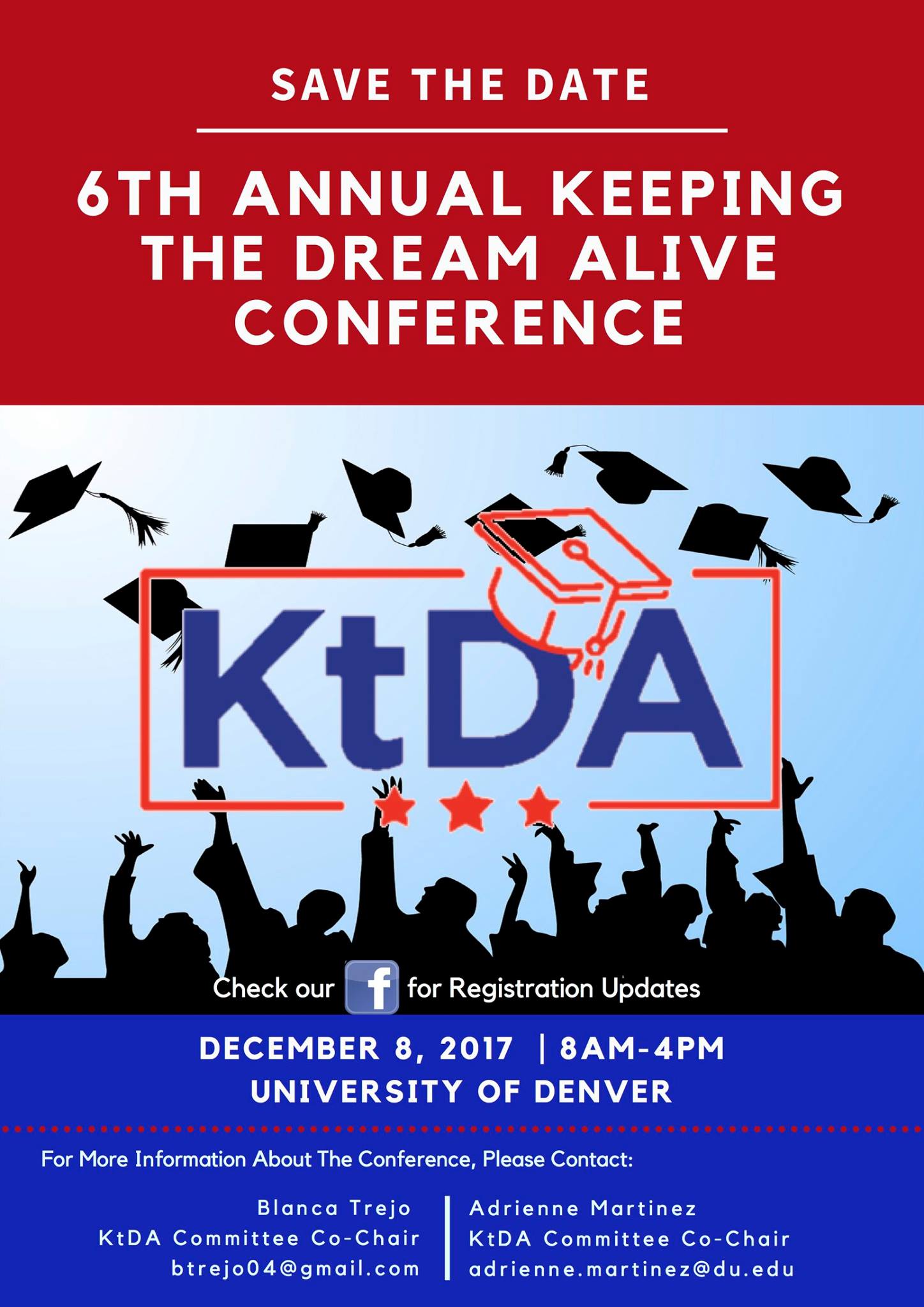 Recomendaciones y Recursos para Informar y Apoyar a DREAMersDACA o Acción Diferida para Llegados en la InfanciaDACA termino el 5 de septiembre 2017.  No hay nuevas solicitudes.  Si esperas tu solicitud, te la enviaran.  Si estas renovando, sigue adelanta con precaución y puedes renovarla no más tarde del 5 de octubre si tu permiso se vence dentro del 5 de septiembre y 5 de marzo.  Esta información viene del National Immigration Law Center y United We Dream. ASSET		CO ASSET (SB13-033) es una ley estatal que no ha cambiado y no cambiara en el futuro cercano. ASSET es la matricula estatal para residentes de Colorado que cualifican.  Para mas detalles use este enlace: www.ciccoloradoasset.orgPara saber si califica, use este enlace: https://www.ccd.edu/administration/non-academic-departments/asset-daca/what-colorado-asset-billCollege Opportunity Fund (Fondo de Oportunidad de ColoradoFondos de COF son parte de la ley CO ASSET y estan disponibles a todos los estudiantes que califican para ASSET.Para más información vea: https://www.ccd.edu/administration/non-academic-departments/asset-daca/what-colorado-asset-billFAFSA (Solicitud Gratuita de Ayuda Federal para Estudiantes)Si tienes DACA o eres indocumentado o si tus padres son indocumentados aun si tu eres residente permanente o ciudadano de los Estados Unidos, pregunta a la oficina financiera del colegio/universidad que asistes o que piensas asistir si tienen un formulario de ayuda estudiantil alternativo que puedes usar en lugar de la FAFSA.  Si vas a llenar la FAFSA, considera utilizar un P.O. Box en lugar de tu domicilio.  La información de FAFSA es enviada a Homeland Security y otras oficinas donde el estatus legal puede ser problemático.  Pregunta antes de llenar la información. Recursos para escuelas de Kínder a 12 Las Escuelas Publicas de Denver han publicado cartas y declaraciones informando a las familias y estudiantes de sus derechos bajo la ley y asegurando la seguridad escolar para todos los estudiantes.  Por favor considera que tu escuela/distrito haga algo como esto.https://www.dpsk12.org/responding-to-immigration-concerns/https://www.dpsk12.org/dps-board-reinforces-schools-safe-for-all-students/Recursos para Maestros Deseando Tener Platicas Educativas o de Apoyohttp://tinyurl.com/k12electionresources 		o	http://goo.gl/jxCiNz Para Estudianteshttp://aclu-co.org/know-your-rights/#Este sitio web tiene secciones en español y una sección sobre los derechos estudiantiles en las escuelas publicas incluyendo información sobre tus derechos a protestar y una sección sobre la discriminación a base de orientación sexual en negocios públicos.Grupos de Apoyo y Acción en Colorado para DACACaminando Unidos (Estudiantes DACA en UNC)CCD Dreamers United- Buscarlos en FacebookDreamers United @ Colorado State University- Buscarlos en FacebookCU Dreamers- Buscarlos en Facebook o contacta a Reydesel.salvidrezrodriguez@ucdenver.edu	UndoCommittee y Auraria Dreamers (Grupo Cerrado pero contacta a Reydesel para información)Conoce Tus DerechosTalleres donde puedes aprender de tus derechos son ofrecidos regularmente por diferentes organizaciones.  Para encontrar uno u organizar uno visita www.padresunidos.org ¿Hay una redada en tu vecindad?  ¿Haz visito agentes de inmigración en tu área?  ¿Has sido detenido por tu estatus legal?  Llama a la red de respuesta rápida de Colorado al 1-844-864-8341.  Tu información será confidencial.Si eres discriminado, amenazado o acosado llama a: Departamento de Justicia del U.S., y reporta una queja al Departamento de Derechos Civileshttps://www.justice.gov/actioncenter/submit-complaint Discriminación en Educación 877-292-3804 o 202 514-4092 	Discriminación en el Trabajo 800-669-4000 Sitios de Web:Mi Vida Indocumentadahttps://mydocumentedlife.org/2016/11/13/post-election-recommendations-for-school-administrators-educators-counselors-and-undocumented-students/Immigrant Legal Resource Center				https://www.ilrc.org/immigrant-youth                                           Educators 4 Fair Considerationhttp://e4fc.bmeurl.co/6984436United We Dreamhttp://unitedwedream.org/National Immigration Law Centerhttps://www.nilc.org/Colorado Immigrant Rights Coalitionhttp://coloradoimmigrant.org/Padres and Jóvenes Unidoshttps://padresunidos.org/Rocky Mountain Immigrant Advocacy Networkhttp://www.rmian.orgRecursos Legales en Colorado, incluyendo listas de abogados de inmigración:http://www.ciccoloradoasset.org/item/254-legal-resourcesGuarda la Fecha.  8 de diciembre del 2017.  Conferencia Keeping the Dream Alive para Dreamers y Educadores